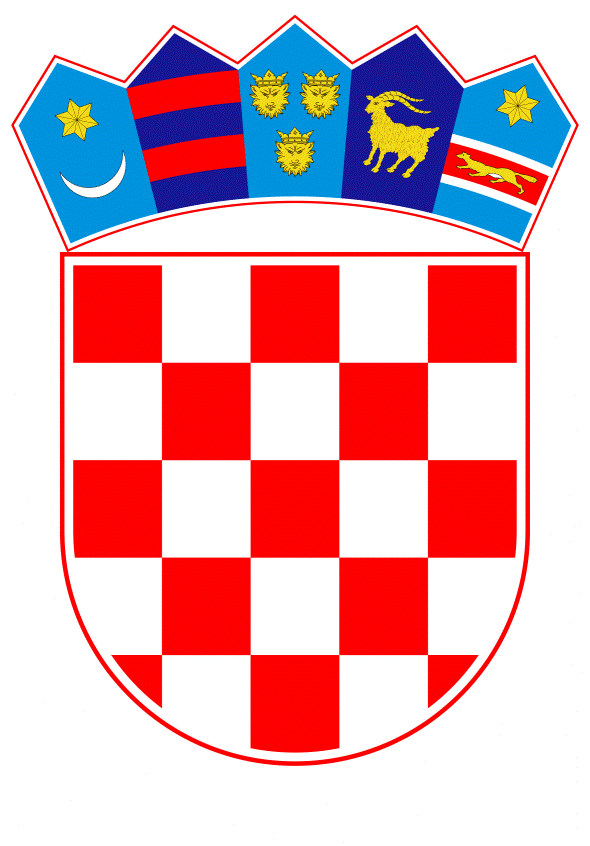 VLADA REPUBLIKE HRVATSKEZagreb, 6. svibnja 2022.____________________________________________________________________________________________________________________________________________________Banski dvori | Trg Sv. Marka 2  | 10000 Zagreb | tel. 01 4569 222 | vlada.gov.hrPRIJEDLOGNa temelju članka 12. stavka l. Zakona o sklapanju i izvršavanju međunarodnih ugovora („Narodne novine“, broj 28/96.) i članka 31. stavka 3. Zakona o Vladi Republike Hrvatske („Narodne novine“, br. 150/11., 119/14., 93/16. i 1 16/18.), Vlada Republike Hrvatske je na sjednici održanoj ……………. donijelaZ A K L J U Č A KPrihvaća se Izvješće o vodenim pregovorima za sklapanje Sporazuma između Vlade Republike Hrvatske i Vlade Republike Bugarske o suradnji u slučaju katastrofa, u tekstu koji je Vladi Republike Hrvatske dostavilo Ministarstvo unutarnjih poslova aktom, KLASA: 018-05/19-01/67,  URBROJ: 511-01-222-22-58, od 28. travnja 2022.Utvrđuje se da je usuglašeni tekst Sporazuma iz točke l . ovoga Zaključka u skladu s utvrđenom osnovom za vođenje pregovora i sklapanje Sporazuma.Sporazum iz točke l . ovoga Zaključka, u ime Vlade Republike Hrvatske, potpisat će potpredsjednik Vlade Republike Hrvatske i ministar unutarnjih poslova.KLASA:URBROJ:Zagreb,     PREDSJEDNIKmr. sc. Andrej PlenkovićO b r a z l o ž e n j eVlada Republike Hrvatske je donijela Odluku o pokretanju postupka za sklapanje Sporazuma između Vlade Republike Hrvatske i Vlade Republike Bugarske o suradnji u slučaju katastrofa (KLASA: 022-03/20-11/46, URBROJ: 50301-29/23-20-2, od 5. studenoga 2020., kojom je prihvaćen prijedlog Sporazuma kao osnova za vođenje pregovora, te je određeno izaslanstvo Republike Hrvatske za vođenje pregovora koje su sačinjavali predstavnici Ministarstva unutarnjih poslova. Sukladno tome održani su pregovori te je izrađeno Izvješće o vodenim pregovorima.Točkom 1. Zaključka utvrđuje se da Vlada prihvaća Izvješće o vodenim pregovorima za sklapanje Sporazuma između Vlade Republike Hrvatske i Vlade Republike Bugarske o suradnji u slučaju katastrofa, koji su vodeni temeljem Odluke Vlade Republike Hrvatske o pokretanju postupka za sklapanje Sporazuma.Točkom 2. Zaključka utvrđuje se da je usuglašeni tekst Sporazuma u skladu s utvrđenom osnovom za vođenje pregovora i sklapanje Sporazuma.Točkom 3. Zaključka utvrđuje se da će Sporazum, u ime Vlade Republike Hrvatske, potpisati potpredsjednik Vlade Republike Hrvatske i ministar unutarnjih poslova. Predlagatelj:Ministarstvo unutarnjih poslova Predmet:Prijedlog zaključka u vezi s prihvaćanjem Izvješća o vođenim pregovorima za sklapanje Sporazuma između Vlade Republike Hrvatske i Vlade Republike Bugarske o suradnji u slučaju katastrofa